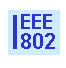 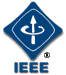 IEEE P802.21 Media Independent Handover ServicesTentative Minutes of the IEEE P802.21 Working Group Session #47 Meeting, Atlanta, USAChair: Subir DasVice Chair: Juan Carlos ZunigaSecretary: H Anthony ChanEditor: David CypherFirst Day PM1 (1:30PM-3:30PM): Techwood; Monday, November 7, 2011802.21 WG Opening Plenary: Meeting is called to order by Subir Das, Chair of IEEE 802.21WG at 1:32PM with opening notes (21-11-0173-01).Approval of the September 2011 Meeting Agenda (21-11-0169-01)Agenda is amended to the following as in 21-11-0169-02 and is approved with unanimous consent.IEEE 802.21 Session #47 Opening Notes WG OfficersChair:	Subir DasVice Chair:	Juan Carlos ZunigaSecretary:	Anthony ChanEditor: David Cypher802.11 Liaison: Clint Chaplin802.16 Liaison:	Peretz FederIETF Liaison:	Yoshihiro OhbaThe WG has 27 voting members as of this meeting. Network information for the documentsDocument server: https://mentor.ieee.org/802.21/documents. Attendance and voting membership are presented.Attendance is taken electronically ONLY at https://murphy.events.ieee.org/imatEnter your personal information and profileMark attendance during every sessionTotal number of 802.21 WG sessions: 16 12 sessions for 75% attendance to be counted towards WG voting membership. All attendance records on the 802.21 website. Please check the attendance records for any errorsVoting membership802.21 Voting membership is described in DCN 21-06-075-02-0000Maintenance of Voting MembershipTwo plenary sessions out of four consecutive plenary sessions on a moving window basisOne out of the two plenary session requirement could be substituted by an Interim sessionWG Letter Ballots: Members are expected to vote on WG LBs. Failure to vote on 2 out of last 3 WG LBs could result in loss of voting rightsMiscellaneous Meeting Logistics are presented.Network Information: Network Name: veriLAN (Open), veriLAN.1x(passwd required)Breaks: 802.21 WG would break as follows:AM Coffee break: 10:00-10:30 amPM Coffee break: 3:30 - 4:00 pmDefault Location: Techwood, Atlanta Level Wednesday Night Social: Grand Hall, Exhibit Level: 6:30 pm OnwardsRules on registration and media recording policy are presented.Rules on Membership & Anti-Trust are presentedRules to inform about patents are presented as follows:Chair asked whether there are any potential essential patent claims by any 802.21 WG participants.  None. Other guidelines for IEEE WG meetings, including discussions that are inappropriate are presented. LMSC Chair’s guidelines on commercialism at meeting are presented. Rules on copyright are presented. Note that the copyright procedures are being updated. Chair: How many people are attending the IEEE 802.21 WG meetings for the first time? Floor: counted 0 Work statusWorking GroupCompleted IEEE 802.21a and IEEE 802.21b SB re-circulation ballotsTask Group Status802.21a Security TG: work completed 802.21b Handover with Broadcast Services TG; Work completed802.21c Single Radio Handovers: Proposals updated; Draft specification is underwayIEEE 802.21a Sponsor Ballot ResultSB started on August 2nd, 2011 and ended on August 31st, 2011Result announced on September 01, 2011	Summary Approve: 59Disapprove: 03Abstain: 03 Return ratio: 81 %Approval ratio: 96% The ballot is approved Received 93 comments of which 28 must be satisfiedIEEE 802.21a SB Re-circulation ResultSB-recirculation started on October 25th, 2011 and ended on November 4th, 2011Result announced on November 5th, 2011	Summary Approve: 62Disapprove: 02Abstain: 04Return ratio: 85 %Approval ratio: 96% The ballot is approved Received 16 comments of which 3 must be satisfied IEEE 802.21b Sponsor Ballot ResultSB started on August 2nd, 2011 and ended on August 31st, 2011Result announced on September 01,  2011Summary Approve: 57Disapprove: 03Abstain: 02 Return ratio: 82 %Approval ratio: 95% The ballot is approved Received 41 comments of which 19 must be satisfiedIEEE 802.21b SB Re-circulation ResultSB-recirculation started on October 25th, 2011 and ended on November 4th, 2011Result announced on November 5th, 2011	Summary Approve: 60Disapprove: 02Abstain: 03Return ratio: 86 %Approval ratio: 96% The ballot is approved Received 4 comments of which 2 must be satisfied Objectives for the November MeetingWorking Group ActivitiesIEEE 802.21a: Security Extensions to MIH Services: Sponsor Ballot comment resolution by Ballot Resolution Committee (BRC)IEEE 802.21b: Handovers with Broadcast Services: Sponsor Ballot comment resolution by BRCTask Group Activities 802.21c: Single Radio Handovers: Draft document discussion Future Project Planning DiscussionTuesday eveningNext session: Interim: 15-20 January 2012, Jacksonville, USACo-located with all 802 groups September Plenary Meeting Minutes (21-11-0159-05).Meeting minutes is approved with unanimous consent.802 architecture update2 sessions on Tue and Thur 8-10AM in Chicago.  Comments on PARs under considerations Comment on P802.15.9 (21-11-0178-00) is presented by Yoshihiro Ohba.Background: P802.15.9 proposes key management practice. For information, in 802.11, the key management is based on 802.1x using EAP to create MSK for the MAC layer master key. Pre-shared key without using EAP is also defined. P802.15.9 PAR/Section 5.2Current text: “This Recommended Practice defines a transport mechanism interface for key management protocols (KMPs) and guidelines for the use of some existing KMPs with IEEE 802.15 standards. This Recommended Practice does not create a new KMP.”Comment: It is not clear what “a transport mechanism interface” means. Is it trying to define a transport mechanism for KMPs, or just an interface to a transport mechanism for KMPs?  The remaining text of the PAR implies that this project is trying to define a transport mechanism for KMPs.P802.15.9 PAR/Section 5.3Current Text: “This proposal uses facilities provided by amendment IEEE 802.15.4e. In addition, it provides a transport mechanism for IEEE 802.15.6. Both of these standards have passed their first Sponsor ballot are are expected to be completed in early 2012.”Comment: The transport mechanism for IEEE 802.15.6 should be more specific to transport KMPs. Comment: Replace “are are” with “are”.P802.15.9 PAR/Section 5.5Current text: “802.15 standards have always supported datagram security, but have not provided a mechanism for establishing the keys used by this feature and upper layer key management is complex to deploy. “ …  “It will also provide guidelines for commonly used KMPs like IETF's HIP, IKEv2, IEEE 802.1X, and 4-Way-Handshake.”Comment: RFC 5191 (also known as PANA) is the IETF KMP used by ZigBee IP to provide MAC keys for 802.15.4-based  HAN (Home Area Network) intended for mass-market deployment. Without proper reference, it is difficult to understand why upper layer key management is complex to deploy. In particular, the examples cited here “IETF’s HIP,  IKEv2” are also upper layer KMPs.P802.15.9 PAR/Section 7.1Comment: It should be mentioned that ZigBee IP uses PANA　(RFC 5191) as the KMP to provide MAC keys for 802.15.4 based  HAN in ZigBee Smart Energy Profile 2.0 (SEP2.0), where UDP/IP is used as the transport of the PANA KMP. The use of PANA in ZigBee IP should be mentioned in this section.Other potential PAR activitiesChair reported the following information 802 plenary:802.1 is planning on a PAR on security to support high speed data rate Joint session for 802.1 and 802.3 on Wednesday 9-10AM in Regency 5 to discuss preemption activities for high speed data rate.802.21a BRC commentary file DCN: 21-11-148 is presented by 802.21a BRC-Lead, Yoshihiro OhbaThere are 17 comments, which are primarily of editorial nature. 802.21b BRC commentary file DCN is presented by 802.21b BRC-Lead, Juan Carlos ZunigaThere are 4 comments, one of which is technical. 802.21c Single radio handover task group agenda for this September Interim (21-11-0167-00) is presented by TG Chair, Junghoon JeeItems to be covered this weekProposal Discussion: IEEE 802.21c Protocol Design Consideration, Hyunho Park (ETRI)Future PlanningTime ScheduleWednesday AM2, PM2Future Planning will be discussed.Update on EC opening plenaryEC Workshop on Saturday and Sunday. Ajay Rajkumar will represent 802.21 to present. The agenda is on the EC website.Some items are of interest to everyone, such as should the scope of 802 be widened. WG discussion is needed.  Future meeting logistics: opinions are solicited.Meeting recess at 3:18PM First Day PM2 (4-6PM): Techwood; Monday, November 8, 2011  802.21b sponsor ballot comment resolution is led by Juan Carlos ZunigaComment resolutions are discussedComment on state machine is rejected. Comment on backward compatibility with bit 3 is accepted. Bit 5 will be added. Comment on vulnerability to spoof a broadcast handover message is rejected since this is out of scope of 802.21bPAR Comment resolution are recorded in 21-11-0181-01Meeting recess at 5:55PM Second Day AM2 (10:30AM-12:30PM): Techwood; Tuesday, November 8, 2011  Meeting is called to order with agenda 21-11-0177-00 to discuss 802.21a sponsor ballot comment resolution 21-11-0175-00 led by Yoshihiro OhbaComment resolutions are recorded in 21-11-0177-01Agenda is amended to the following with unanimous consent. Teleconference scheduleDecember 15 10AM ETDecember 22 10AM ETMeeting recess at 12:05PM Second Day PM1 (1:30PM-3:30PM): Techwood; Tuesday, November 8, 2011  Meeting is called to order by Subir Das, chair of 802.21 WG.Comments on P802.15.9 (21-11-0178-00) by Yoshihiro Ohba are discussed. Section 5.2Current text: “This Recommended Practice defines a transport mechanism interface for key management protocols (KMPs) and guidelines for the use of some existing KMPs with IEEE 802.15 standards. This Recommended Practice does not create a new KMP.”Comment is revised to: It is not clear what “a transport mechanism interface” means. Is it trying to define a transport mechanism for KMPs, or just an interface to a transport mechanism for KMPs?  The remaining text of the PAR implies that this project is trying to define a transport mechanism for KMPs. Additional clarification would improve the PAR.  Section 5.3Current text Current Text: “This proposal uses facilities provided by amendment IEEE 802.15.4e. In addition, it provides a transport mechanism for IEEE 802.15.6. Both of these standards have passed their first Sponsor ballot are are expected to be completed in early 2012.”Comment is revised to: The sentence “In addition, it provides a transport mechanism for IEEE 802.15.6” is not clear. What is carried by the transport should be clearly stated. In this case, we believe that it is a transport mechanism for KMPs, but it is not obvious from the text.  Editorial: Replace “are are” with “and are” Section 5.3Current text: “802.15 standards have always supported datagram security, but have not provided a mechanism for establishing the keys used by this feature and upper layer key management is complex to deploy. “ …  “It will also provide guidelines for commonly used KMPs like IETF's HIP, IKEv2, IEEE 802.1X, and 4-Way-Handshake.”Comment is revised to: Without proper reference, it is difficult to understand why upper layer key management is complex to deploy. In particular, the examples cited here “IETF’s HIP,  IKEv2” are  upper layer KMPs. In addition, RFC 5191 (also known as PANA) is the IETF KMP used by ZigBee IP to provide MAC keys for 802.15.4-based  HAN (Home Area Network), and is intended for mass-market deployment.Section 5.5Current text: “802.15 standards have always supported datagram security, but have not provided a mechanism for establishing the keys used by this feature and upper layer key management is complex to deploy. “ …  “It will also provide guidelines for commonly used KMPs like IETF's HIP, IKEv2, IEEE 802.1X, and 4-Way-Handshake.” Comment is revised to: Without proper reference, it is difficult to understand why upper layer key management is complex to deploy. In particular, the examples cited here “IETF’s HIP,  IKEv2” are  upper layer KMPs. In addition, RFC 5191 (also known as PANA) is the IETF KMP used by ZigBee IP to provide MAC keys for 802.15.4-based  HAN (Home Area Network), and is intended for mass-market deployment. Section 7.1Current text: “Are there other standards or projects with a similar scope?: No”Comment: This is not correct. For example, ZigBee IP uses PANA (RFC 5191) as the KMP to provide MAC keys for 802.15.4 based HAN in ZigBee Smart Energy Profile 2.0 (SEP2.0), where UDP/IP is used as the transport of the PANA KMP. Above revised comments are in 21-11-0178-01. Future planning discussion 21-11-0182-00 is led by Antonio de la OlivaStephen McCann is scheduled to propose extension of 802.11u to discovery of ESS IEEE802.11-11/1514r0 in WNG Session. The 802.21 WG understands that the boundary between 802.21 and 802.11u is that the IS beyond AP belongs to 802.21 as was in the past.In P2P, 802.21 may help in service discovery. For example in 802.11, 802.11 is also looking into the extension of 802.11u IEEE802.11-11/1517r0 In M2M, there are opportunities in service discovery. Meeting recess at 3:30PM Second Day PM2 (4PM-6PM): Techwood; Tuesday, November 8, 2011  Future planning discussion: summary of past discussions 21-11-0182-00 is presented by Antonio de la OlivaList of ideas include the following:Multi-Interface Management – possible new PARL2.5 mesh – possible new PARMulticast signaling support, DMM and new mobility paradigms, Extending the MIIS with policies – maintenance PARQoS Integration of different technologies -- deadExtended Capability Discovery, Dynamic MIIS – dynamic information servicesDynamic information services discussions: It needs to distinguish from the work in 3GPP that extends ANDSF.It is not limited to the MIS independent services, but deals with new mechanism to deliver the dynamic information to the network and to the devices.The time scale of being dynamic is to be studied. It includes how often the information is provided to the server and how often the information is made available to the users.  Future planning discussion: Multicast MIH use case 21-11-0184-00 is presented by Yoshihiro OhbaNeighborhood area network (NAN) in a mesh: the network may broadcast to move a group of nodes to handover to a different network to enable maintenance.Needed for 802.21:Group management feature to form a specific group of nodesMulticast command intended for the specific group of nodes instead of sending a unicast command to individual nodes in the group or multicast the command to all nodes in the managed networkMulticast MIH message protection mechanismMIH support for 802.15.4  Future planning discussion: Transmission Modes for Multi-RAT networks 21-11-0185-00 is presented by Hyukjoon LeeHierarchical networks in multi-RAT: a direct link from a link to BS and a via link through an AP or another device:2 separate flows, one using direct link and one using the via link1 flow splits between one using direct link and one using the via link. There is ongoing work to merge the 2 different MACs1 flow using cooperative linkMeeting recess at 6:35PM Third Day AM1 (8AM-10AM): Techwood; Wednesday, November 9, 2011  Meeting is called to order at 8:25AMFuture planning discussion: Group management in MIHF (21-11-0183-00) is presented by Antonio de la OlivaGroup identifiers at the MIHF levelIt should be possible to join and leave the group. A related document 21-11-0170-00 has defined part of the work. It defines Group MIHF IDs, commands to join and leave, and multicast information. It is missing mechanism to let users receive the information and ask the MIHF to join. It will also need to recheck the state machine. The following are possible next steps A revision PAR to IEEE802.21 base spec. It will incorporate the approved amendments. Multicast/broadcast feature and associated security: An amendment PAR is needed.In addition, service discovery with a new PAR is an important priorityMeeting recess at 10AM Third Day WG Mid-Plenary PM1 (1:30-1:30PM): Techwood; Wednesday, November 9, 2011  Meeting is called to order at 1:32PM802.21a sponsor ballot comment resolution is led by Yoshihiro Ohba.Comment #16 is discussed:This new comment refers to a section that has not been modified in the latest version of the draft and therefore it is an invalid comment. However, we discussed with the comenter and BRC decided to address the concern in the following manner. Change the first paragraph to include the following: It should be noted that all certificates are required to be validated. The TLS certificate used by the PoS is expected to be provided to the mobile node in a secure manner, e.g., during provisioning process. Comment resolutions are recorded in 21-11-0181-02Agenda is amended to the following as in 21-11-0169-03 and is approved with unanimous consent. Future planning discussion: Discovery of information for access and services. The background is provided by Ajay Rajkumar.Hotspot 2.0 in WFA background. Hotspot 2.0 in WFA has a requirement on security threat, upgrade policy, online single signup. The information available is limited, and these information are at the AP. Hotspot 2.0 adopts 802.11u and there are proposals to extend ANQP protocol in the GAS framework. Prior to authentication, the information needs to be in AP so that MN can access it using GAS and ANQP. After association, such message exchange between AP and MN will use 802.21. Phase 1 is scheduled to complete by end of 2011. The interaction between MIH and ANQP is needed. Meeting recess at 3:35PM  Fourth Day AM1 (9-10AM): Techwood; Thursday, November 10, 2011  Meeting is called to order at 9:15AMFuture planning discussion 21-11-0182-00 is led by Antonio de la OlivaA revision PAR to update IEEE802.21 base spec. to incorporate the approved amendments. Subir will check the process and start once 802.21a and 802.21b are approved. Multicast/broadcast feature and associated security: An amendment PAR is needed.Service discovery with a new PAR is an important priority. Future planning: Smart Grid Wireless network 21-11-0166-00 is presented by Junghoon Jee Meeting recess at 10:15AM  Fourth Day AM2 (10:30-12:30PM): Techwood; Thursday, November 10, 2011 Meeting is called to order at 10:40AMFuture planning discussion 21-11-0182-00 is led by Antonio de la OlivaDiscussions on service discovery continues. Liaison report (21-11-0195-00) is present by Clint Chaplin802.11 TGmb 802.11 Accumulated  Maintenance Changes Fourth Recirculation Sponsor ballot on IEEE 802.11mb D10.0 closed September 7, 2011.  Results: 142/13/9 91.61%. 257 comments received: 155 technical, 90 editorial, 12 general. Resolved all of the commentsFifth Recirculation Sponsor ballot on IEEE 802.11mb D11.0 closed October 22, 2011.  Results: 147/9/8 94.23%. 92 comments received: 36 technical, 50 editorial, 6 general. Resolved all of the commentsSixth Recirculation Sponsor already under way: closes November 13. Asking ExCom Friday for conditional approval to publish 802.11 TGaa 802.11 Video Transport Streams (additions to support video)Fifth Recirculation WG Ballot LB182 on draft 6.0 closed August 9, 2011. Results 149/9/38 94.30%. 802.11aa received 10 comments, 8 technical and 2 editorial, and the BRC addressed all comments.Sixth Recirculation WG Ballot LB184 on draft 6.0 closed August 31, 2011. Results 151/8/38 94.97%. 802.11aa received 4 comments, 4 technical and 0 editorial, and the BRC addressed all comments.Initial Sponsor ballot on IEEE 802.11aa D6.0 closed October 12, 2011.  Results: 106/8/9 92.98%. 147 comments received: 51 technical, 93 editorial, 3 general. Resolved all of the commentsExpecting to go out for Recirculation Sponsor ballot next week .802.11 TGac Very High Throughput <6GHz (successor to 802.11n at frequencies < 6Hz)The BRC is still addressing the comments from the first initial WG ballot. May not address all the comments. Planning on going out for Second Initial WG ballot after this meeting802.11 TGad Very High Throughput 60GHz (successor to 802.11n at 6Hz)Third Recirculation WG Ballot LB183 on draft 4.0 closed August 9, 2011. Results 195/11/12 94.66%. 802.11ad received 165 comments, 95 technical and 70 editorial, and the BRC has addressed all comments.Fourth Recirculation WG Ballot LB183 on draft 5.0 closed October 6, 2011. Results 196/13/19 93.78%. 802.11ad received 41 comments, 27 technical and 14 editorial, and the BRC has addressed all comments.Already started fifth Recirculation WG, closes November 24th. Asking ExCom Friday for conditional approval to publish.Requesting approval to form an 802.11 Study Group to establish a forum for developing the procedural framework, clarifying the technical goals, and developing a PAR and five criteria focused on CWPAN (Chinese 60GHz) extensions to P802.11ad 802.11 TGae QoS MANFourth Recirculation WG Ballot LB181 on draft 5.0 closed August 4, 2011.   Results 182/7/35 96.30%. 802.11ae received 0 comments.Initial Sponsor Ballot on draft 5.0 closed September 9, 2011.   Results 110/6/7 94.83%. 802.11ae received 212 comments, and the BRC addressed all the comments.First Recirculation Sponsor Ballot on draft 6.0 closed October 29, 2011.   Results 115/5/7 95.83%. 802.11ae received 17 comments, and the BRC addressed all the comments.Expecting to go out for recirculation Sponsor ballot soon 802.11 TGaf TV White SpaceSeptember: Resolved 242 comments; 902 of 1302 comments have Approved resolutions. Met with TGac PHY experts to discuss how TGaf  can proceed prior to approval of the TGac draft – decided to create separate clause for TGaf PHYNovember: Resolved 237 comments; 1168 of 1302 comments have Approved resolutions. New (old) PHY direction will bring back over 100 comments. Heard a PHY proposal from Ron Porat and Vinko Erceg. Group decided to adjust our PPV/O for PHY change: Changed: “In order to meet international requirements and facilitate the use of multiple contiguous or non-contiguous channels, use of TGac with changes for TGaf is our focus.” to “The starting point is to use the High Throughput PHY with scaling and modifications for the TV bands.” Revised the P802.11af timeline 802.11 TGah < 1GHz (sub 1GHz operation)September 2011:-- Initial specification framework document adopted: 11-11-1137-02-00ah-specification-framework-for-tgah.docx; Contains some text on Bandwidth, channelization and spatial multiplexingNovember 2011      ;-- Work continued on specification framework: 11-11-1137-03-00ah-specification-framework-for-tgah.docx, Modified South Korea channelization, Added support for a new frame format for a short beaconChannel model document updated: 11-11-0968-02-00ah-channel-model-text.docx. Outdoor device to device path loss model added.802.11 TGai fast initial authenticationSeptember 2011: Approved TGai evaluation methodology  documentNovember 2011: Listened to presentations of responses to call for submissions and general presentations. Approved Timeline 802.11 WNG Wireless Next Generations SCTwo presentations at September 2011 meeting: Proposed Use Case & Improve ad-hoc mode for 802.11ah/a/b/g/n (11-11-1138-01-00ah-packet-radio-mode-for-802-11ah-a-b-g-n.ppt) – Romana Challans; IP over Congested WLAN (11-11-1183-01-00ai-ip-over-congested-wlan.ppt) – Masataka Ohta; Six presentations at November 2011 meeting: Flexibility on Channel Access Allocations (11-11-1485-00-0wng Flexibility on Channel Access Allocations.pptx) – Antonio de la Oliva; 802.11s Issues with Adhoc Mode in Mesh Networking (11-11-1492-00-0wng 802.11s Issues with Adhoc Mode in Mesh Networking.ppt) – Romana Challans; Network Throughput Improvement via Elaborate Clear-Channel Assessment, RF Output Power Control, & Time Slot Management (11-11-1461-00-0wng-transmit-power-control-for-increased-network-throughput.doc) – Lawrence Zuckerman; The better spectrum utilization for the future WLAN standardization (11-11-1464-02-0wng-the-better-spectrum-utilization-for-the-future-wlan-standardization.pptx) - Yasuhiko Inoue; Discovery of ESS Services (11-11-1507-02-0wng-discovery-of-ess-services) - Stephen McCann; Efficient Device and Service Discovery for Peer-to-Peer (P2P) scenarios (11-11-1517-00-0wng-efficient-device-and-service-discovery-for-peer-to-peer-p2p-scenarios.pptx) - Santosh Abraham JTC1/SC6 Ad-Hoc ISO/IEC JTC1/SC6November 2011:Review liaisons to SC6: Recently 11ae, 11aa, 11mb were liaisedReview status of WAPI in SC6 (802.11i replacement): Currently in NP comment resolution; IEEE 802 focused on removing claims about 802.11i security; Reviewed proposals from US & Swiss NBs; Next CRM on 21 NovReview status of 802.1X/AE and 802.16 security replacements; No progress. IEEE 802 focused on incorrect claims about 802.1X/AE and 802.16. Unknown if NP proposals will be made at next SC6 meetingReview status of N-UHT (802.11ac replacement). Currently being considered as National Standards by MIIT; IEEE 802 focused on incorrect claims about 802.11n/ac and the threat to access to 5GHz spectrum in China; Unknown if NP proposal will be made at next SC6 meetingReview plan for ISO/IEC 8802: Agreed to send IEEE 802 standards to ISO/IEC as long as IEEE 802 retains responsibility to maintain and extend. Letter in preparation for consideration by EC. Select delegation for SC6 meeting: Will  have prep meeting next week  Regulatory Ad-Hoc September 2011:US: Forty-five day geo-location database trial begun September 19th; US House of Representatives looking to auction ALL spectrum; Canada: TVWS Consultation. SMSE-012-11 Consultation on a Policy and Technical Framework for the Use of Non-Broadcasting Applications in the Television Broadcasting Bands Below 698 MHzOfcom: Geo-location database planning. Next steps: Consult on and publish Statutory Instrument (SI) to license-exempt TVBDs; Cooperate with industry partners to enable information on licensed services; Continue engagement with industry and EU regulatory and standards groups to developed harmonized approach. Trials running in three locations in the UKUHT/EUHT Standards in China: UHT = Ultra-High Throughput (802.11n equivalent); EUHT = Enhanced Ultra-High Throughput (802.11ac equivalent); CCSA approval then application for ISO recognition. Claim to coexist with Wi-Fi; EUHT is LTE-like (TDD)November 2011:US: FCC 5 GHz rules changes update; NPRM due in December; Discussed FCC rules and multi-band operation planned in TGad, TGaf, TGai; John Notor discussed the waiver requested by Progeny for LMS in the 902 – 928 MHz bandCanada: TVWS Consultation update closed November 4th Ofcom: Completing first round of TVWS trials; Meeting December 12th to discuss results, the day before the start of the next SE43 ( ) meetingETSI ERM TG11 meeting December 6 – 10 to review responses from PE on EN 300 328 revision to complete the work itemETSI BRAN bringing sharing mechanisms adopted in EN 300 328 to EN 301 893 (5 GHz bands)UHT and EUHT: China CCSA approved and passed the standards to MIIT; MIIT studying the responses from industry; USITO meeting Nov 14, 15 attended by FCC chairMeeting recess at 12:30PM  Fourth Day WG Closing Plenary PM1 (1:30-3:30PM): Techwood; Thursday, November 10, 2011  802.21 WG Meeting called to order by Subir Das, Chair of IEEE 802.21WG at 1:40PM with agenda (21-11-0169-03) and closing report (21-11-0191-00)3GPP Status (21-0189-01) is presented by Farrokh KhatibiRel-10Stage 2 frozen Sep 2010Stage 3 frozen Mar 2011 (exceptions concluded at TSG#53, Sep 2011)Rel-11Stage 1 frozen Sep 2011 (no exception requested at SA#53, Sep 2011)Stage 2 freezing Mar 2012 (SA2 prioritization at SA#53, Sep 2011)Stage 3 freezing Sep 2012Rel-12Started Sep 2011 at SA#53.SA performs prioritization by operators  WiMAX Forum update is presented by Dan GalWiMAX is dwindling down. It is losing its major sponsors.802.16 Liaison report (21-11-0190-00) is presented by Dan GalCurrent IEEE 802.16 projects and activitiesActive Task Groups:802.16n – GRIDMAN – high reliability enhancements to 802.16 standard802.16p – Machine to Machine (M2M) protocol enhancements to 802.16e and 802.16M802.16PPC – project planning committee and new projects study group802.16Maint – IEEE 802.16 standard maintenanceITU-R Liaison – IMT-Advanced support (WP5D)802.16n – CRIDMANContinued to develop the draft amendment document p802.16n – aka AWDA new draft will be generated out of this sessionVery likely to start the WG Letter Ballot after the January 2012 session.802.16p M2M TGCurrently, in the middle of WG Letter Ballot.Continued to resolve comments on the 16p draft standard documents P802.16p/11-0033 and P802.16p/D1Revised documents will be generated for the next cycle of the WG Letter ballot. 802.16 – PPC: Project planning The HetNet (Heterogeneous Networks) study report has been updated this week.There is a request to expand the scope of the HN report and include Multi-RAT operation.A straw-poll in the TG, on the question whether or not to start efforts to formulate a PAR and 5C documents needed to initiate a new Standards development project, indicates significant support (14 yes, 0 no) by members. The ITU-R Liaison requested that an IEEE 802.16 WG contribution be made to the ITU-R report on Cognitive Radio (Cognitive Radio aspects involves rapid sensing, identification and automatic selection of a RAT in a multi-RAT environment.) and be submitted for the WP-5A’s meeting in May 2012.802.16-PPC contributions are expected in the January 2012 meeting. See C80216ppc-11/0014r2 for more details.  802.16 – Maint : IEEE 802.16 standard maintenance  The TG continued to process and approve change requests (CRs) made mostly by the WiMAX Forum.Has been working on resolving WG Letter Ballot comments of the “two-book” split of the 802.16 Standard: P802.16-Rev3 and P802.16.1 (containing the 16m – IMT-Advanced –amendment). Package for motion for a conditional approval to forward the IEEE P802.21a and b is presented by Subir Das. It describes the results of SB and SB resolution.WG Motion: Move to authorize the P802.21 WG Chair to make a motion to the IEEE 802 EC for conditional approval to forward the IEEE802.21a Draft to the IEEE-SA RevComMove by: Yoshihiro OhbaSecond by: Anthony ChanFor/Against/Abstain: 10/0/0Motion passes Motion for conditional approval to forward the IEEE 802.21a to the IEEE-SA RevCom has been prepared. It describes the results of SB and SB resolution.WG Motion: Move to authorize the P802.21 WG Chair to make a motion to the IEEE 802 EC for conditional approval to forward the IEEE802.21b Draft to the IEEE-SA RevComMove by: Antonio de la OlivaSecond by: Lily ChenFor/Against/Abstain: 10/0/0Motion passes Motion for conditional approval to forward the IEEE 802.21b to the IEEE-SA RevCom has been prepared. 802 straw poll for lunch at March plenaryIETF liaison report (21-11-0192-00) is presented by Yoshihiro OhbaHOKEY WGThe Local Domain Name DHCP Option: draft-ietf-hokey-ldn-discovery-10; Status: RFC Ed queueEAP Re-authentication Protocol Extensions for Authenticated Anticipatory Keying (ERP/AAK). draft-ietf-hokey-erp-aak-06: Status: Proto write-up submittedHandover Keying (HOKEY) Architecture Design: draft-ietf-hokey-arch-design-08; Status: under IETF last call EAP Extensions for EAP Re-authentication Protocol (ERP): draft-ietf-hokey-rfc5296bis-05; Status: Under WG last callMEXT WG   Home Agent reliability: I-D. ietf-mip6-hareliability; ended WG Last CallTLS-based MIPv6 Security Framework for MN to HA Communication: draft-ietf-mext-mip6-tls. Status: I-D existsFirewall: draft-ietf-mext-firewall-admin-05; draft-ietf-mext-firewall-vendor-05Distributed Mobility Management: draft-liu-mext-distributed-mobile-ip-00draft-liu-dmm-pmip-based-approach-00draft-patil-mext-dmm-approaches-02draft-bernardos-mext-dmm-cmip-00draft-sarikaya-mext-multicastdmm-04draft-sjkoh-mext-pmip-dmc-03draft-chan-distributed-mobility-ps-05draft-bernardos-mext-dmm-pmip-01draft-perkins-dmm-matrix-02draft-kuntz-dmm-summary-01 Othersdraft-yokota-mext-ha-init-flow-binding-00draft-perkins-mext-sffexts-00draft-perkins-mext-gtpdata-01 draft-perkins-mext-hatunaddr-02 NETEXT WGLMA Redirection: I-D. draft-ietf-netext-redirect-12. Status: RFC Ed QueueLocalized Routing: Localized Routing for Proxy Mobile IPv6: draft-ietf-netext-pmip-lr, Status: Submitted to IESG for Publication.Bulk refresh: I-D.ietf-netlmm-bulk-re-registration; Status: Ended WG Last CallRADIUS support for PMIPv6: I.D. ietf-netext-radius-pmip6; Status: Competed WG Last CallFlow mobility & Inter-technology handover support documents. I. D.ietf-netext-logical-interface-support (Applicability). Status: I-D exists New works (accepted as WG items)draft-ietf-netext-pmipv6-flowmob draft-ietf-netext-pd-pmipdraft-ietf-netext-access-network-optiondraft-ietf-netext-pmipv6-sipto-option802.21c report (21-11-0167-01) is presented by TG Chair, Junghoon Jee2 sessions during the week: Wed AM2 and PM2Proposal Discussion21-11-0188-00-srho, IEEE 802.21c Draft Update, Anthony Chan (Huawei)21-11-0186-00-srho, Proactive Pull Key Distribution for IEEE 802.21c, Antonio de la Oliva (UC3M)21-11-0187-00-0000, 	- Access Information Database Design for 4G, Subir Das (Telcordia) on behalf of Charles E. Perkins (tellabs)21-11-0179-00-srho, IEEE 802.21c Protocol Design Consideration, Hyunho Park (ETRI)Outputs : Consensus on the updated proposal 21-11-0188-00 .2 teleconference has been scheduledDecember 13, 2011   22:00 ETJanuary 11, 2012   10:00 ET,Input to 802 strategic discussion on Sunday Ajay Rajkumar will represent the WG to attend the 802 meeting on Sunday. Please give him input to: Is it time to reorganize 802? Should we widen the scope of 802: Should we revise membership criteria?Teleconference schedule802.21a comment resolution committeeDec 15, 2011 10 ETDec 22, 2011 10 ET802.21c TG	10.8.3.1	December 13, 2011   22:00 ET10.8.3.2	January 11, 2012   10:00 ETFuture planningWill be announcedFuture session informationInterim: 15-20 January 2012, Jacksonville, FloridaMeeting co-located with all 802 wireless groupsPlenary: 11-16 March 2012, Big Island, HawaiiCo-located with all 802 groupsInterim: 14-17 May 2012 (target), TBDMeeting co-located with 802.16 or with other wireless groups (possibility)Plenary: 15-20 July 2012, Grand Hyatt Manchester, San Diego, CACo-located with all 802 groupsInterim: 10-13 September 2012 (target), TBDMeeting co-located with 802.16 or with other wireless groups (possibility)Plenary: 11-16 Nov 2012, Grand Hyatt, San Antonio, TXCo-located with all 802 groupsAdjourn at 3:40PM until Jan 2012 Interim in JacksonvilleAttendanceMonday(Nov 07)Tuesday(Nov 08)Wednesday(Nov 09)Thursday(Nov 10)AM-18:00-10:00aNAComment resolution- 802.21bComment resolution- 802.21aAM-210:30-12:30NAComment resolution- 802.21aSRHO TG Future Project PlanningPM-11:30 – 3:30p802.21 WG Opening PlenaryComment resolution- 802.21aComment resolution – 802.21a/Mid week Plenary802.21 WG Closing PlenaryPM-24:00 – 6:00pComment resolution- 802.21bFuture Project Planning SRHO TG Eve 6:30 – 7:30pTutorial Future Project Planning SocialMonday(Nov 07)Tuesday(Nov 08)Wednesday(Nov 09)Thursday(Nov 10)AM-18:00-10:00aNAComment resolution- 802.21bComment resolution- 802.21aAM-210:30-12:30NAComment resolution- 802.21a802.21c SRHO TG Future Project PlanningPM-11:30 – 3:30p802.21 WG Opening PlenaryPAR resolution / Future PlanningComment resolution – 802.21a/Mid week Plenary802.21 WG Closing PlenaryPM-24:00 – 6:00pComment resolution- 802.21bFuture Project Planning 802.21c SRHO TG Eve 6:30 – 7:30pTutorial SocialMonday(Nov 07)Tuesday(Nov 08)Wednesday(Nov 09)Thursday(Nov 10)AM-18:00-10:00aNAComment resolution- 802.21b(Start at 9AM)Future Project PlanningAM-210:30-12:30NAComment resolution- 802.21a802.21c SRHO TG Future Project PlanningPM-11:30 – 3:30p802.21 WG Opening PlenaryPAR resolution / Future PlanningComment resolution – 802.21a/Mid week Plenary802.21 WG Closing PlenaryPM-24:00 – 6:00pComment resolution- 802.21bFuture Project Planning 802.21c SRHO TG Eve 6:30 – 7:30pTutorial SocialyesnoChoice 1: Lunch provided, ($200 meeting fee increase) :012Choice 2:Lunch provided, ($100 meeting fee increase, plus subsidy from the 802 Operating Reserve) 73Choice 3:Grab and go lunch - paid for by the attendee -- (unknown specific cost -- 802 minimum guarantee)012Choice 4:Extend lunch time (WG basis/choice) to allow folks to go to the hotel restaurants or malls that are about 1 mile away50Chan, AnthonyHuawei Technologies Chaplin,  ClintSamsungChen, Lily NISTChiu, Ran-FanHewlett-Packard Company Delgado,  AntonioUniversidad Carlos III MadridGal, Dan Alcatel- Lucent Jee , JunghoonElectronics and Telecommunications Research Instititute (ETRI)Khatabi, Farrokh Qualcomm IncorporatedKim,  JunghunTelecommunications Technology Association (TTA)Lee, JaeDongguk University, Korea Lynch, Michael MJ Lynch and Associates, LLCMarks, RogerConsensii LLCOhba, Yoshihiro TOSHIBA CorporationPark, Changmin Electronics and Telecommunications Research  Institute (ETRI)Park, Hyunho Electronics and Telecommunications Research Instititute (ETRI)Perkins, Charles Tellabs Rajkumar,  Ajay Alcatel Lucent Shellhammer, Steve Qualcomm IncorporatedZuniga, Juan Carlos InterDigitial Corporation 